ПРИЛОЖЕНИЕ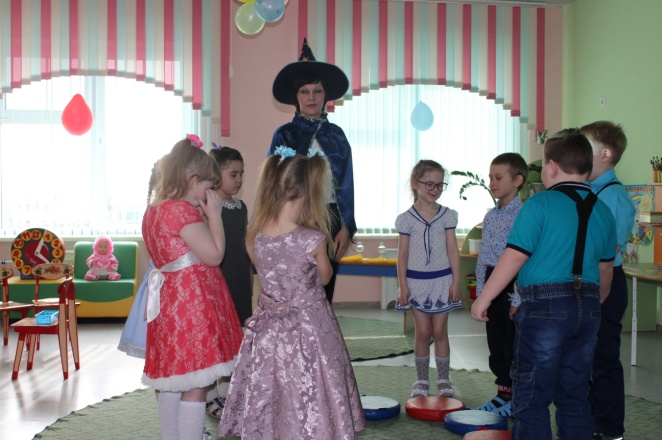 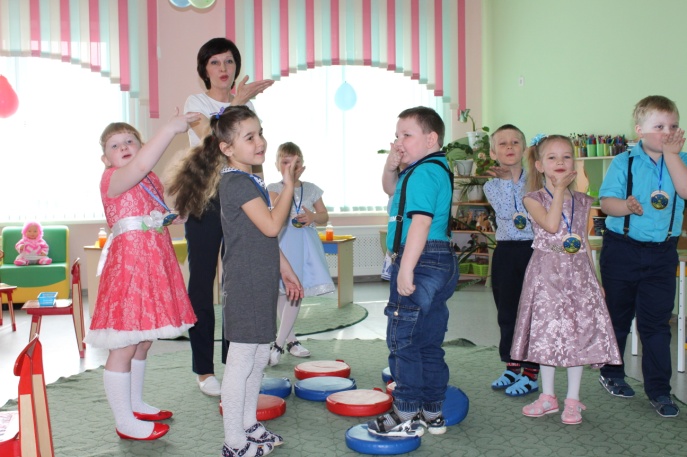 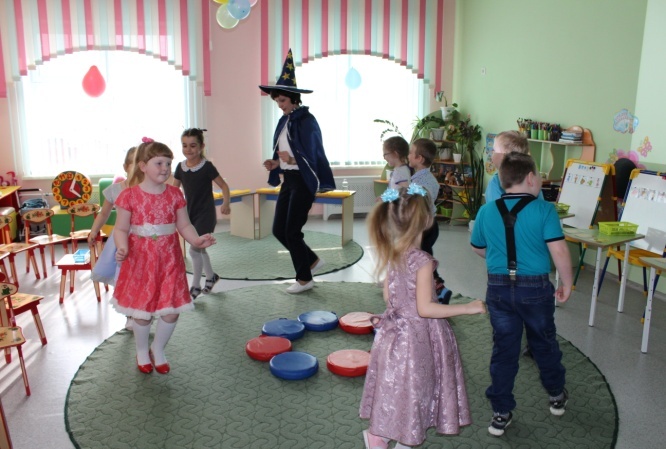 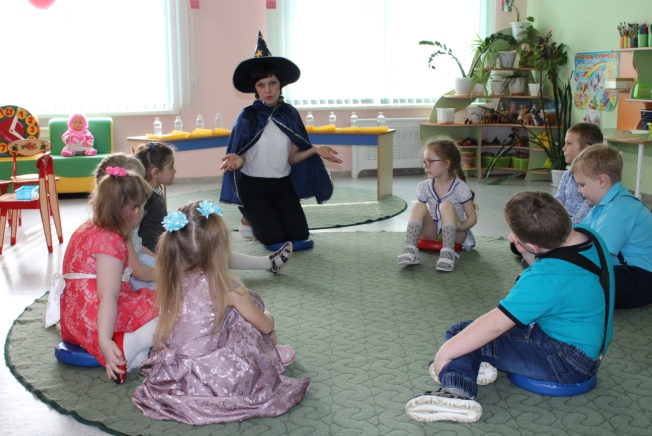 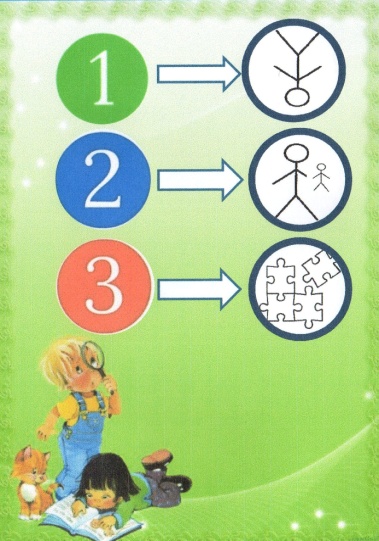 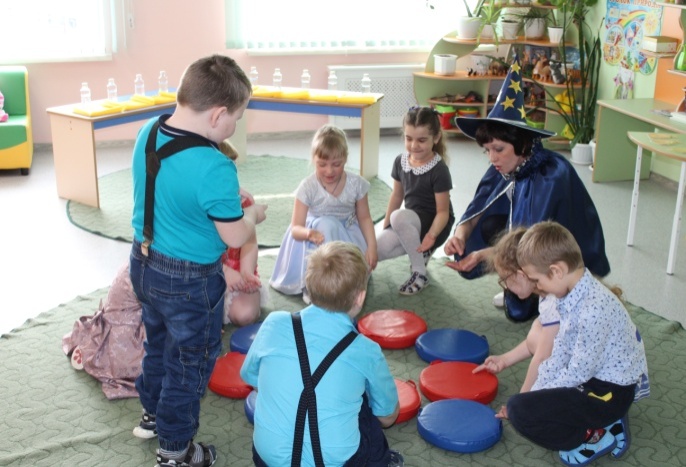 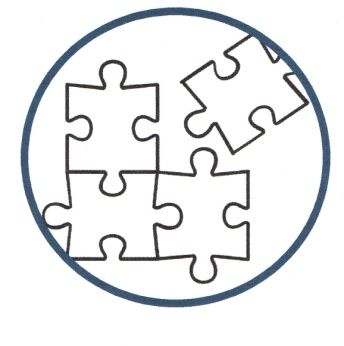 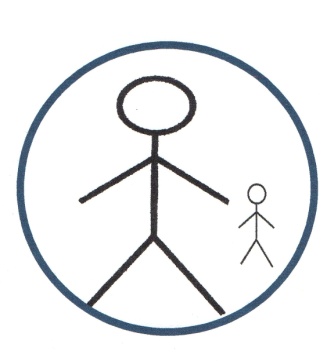 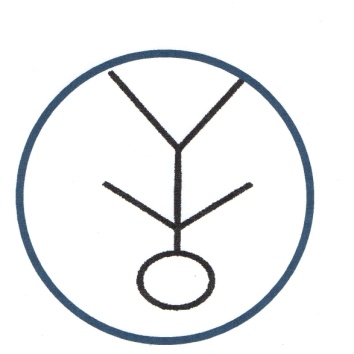 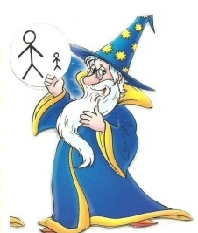 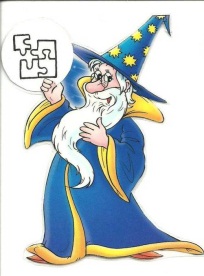 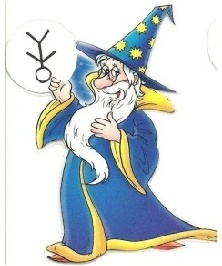 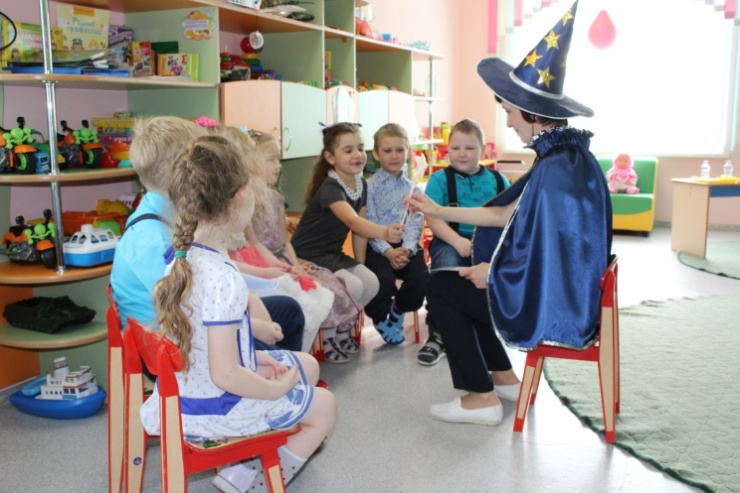 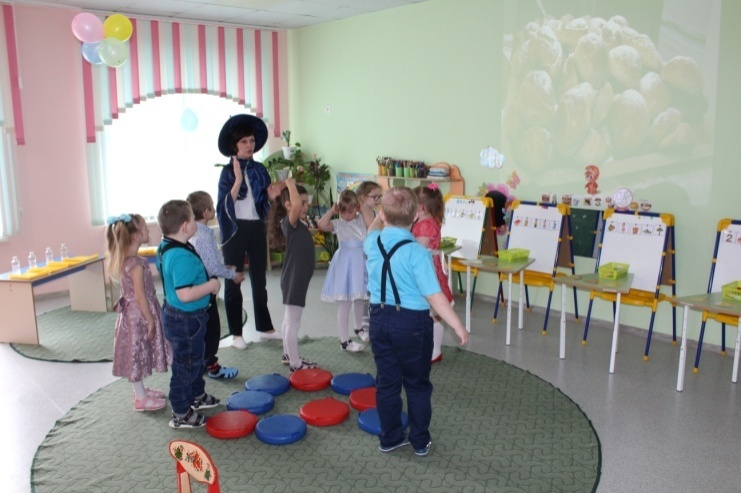 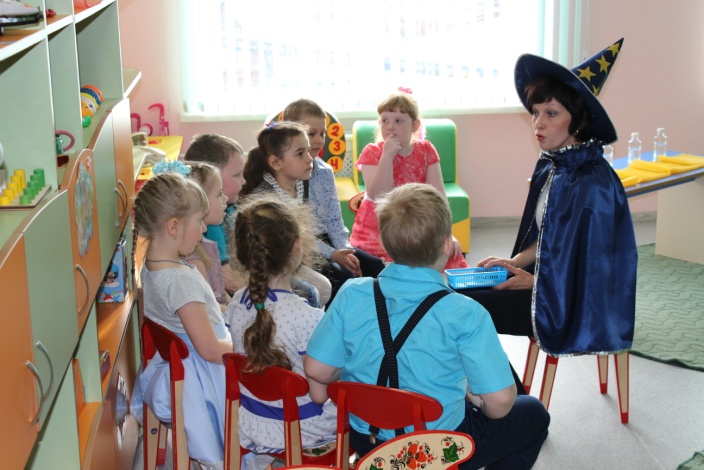 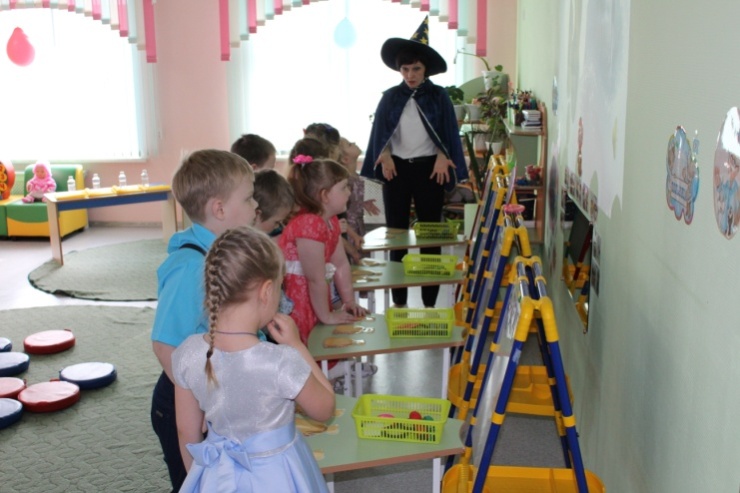 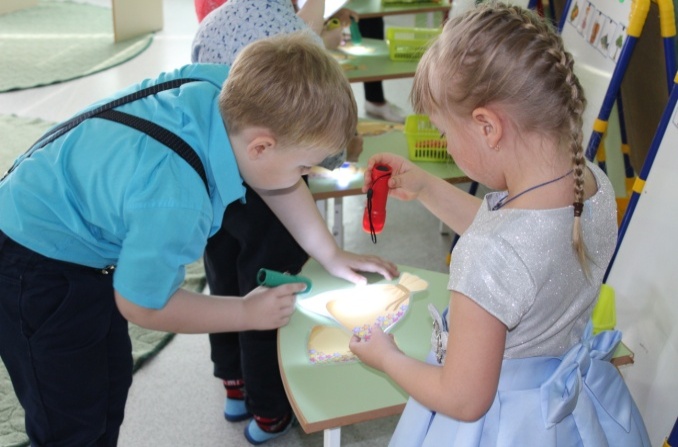 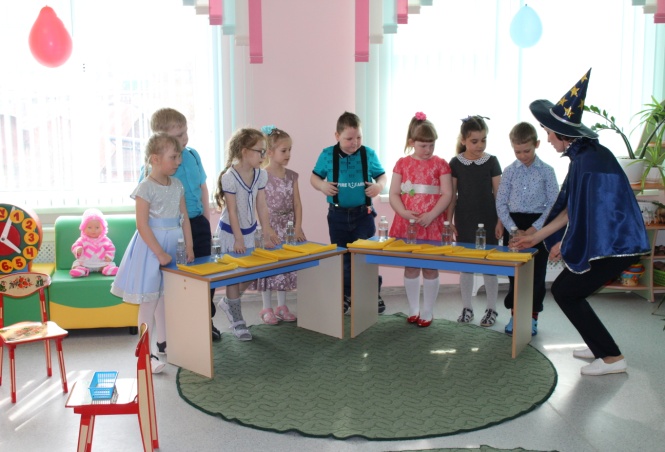 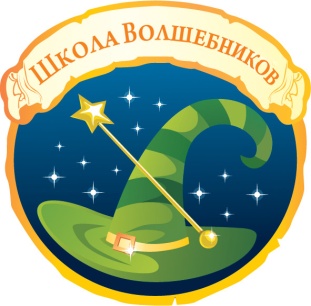 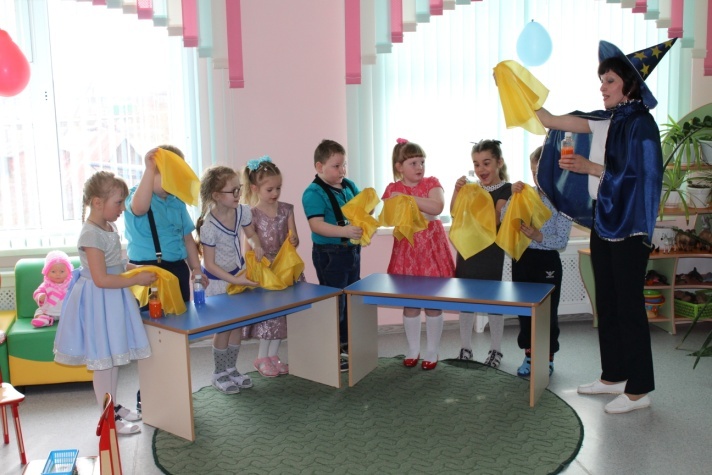 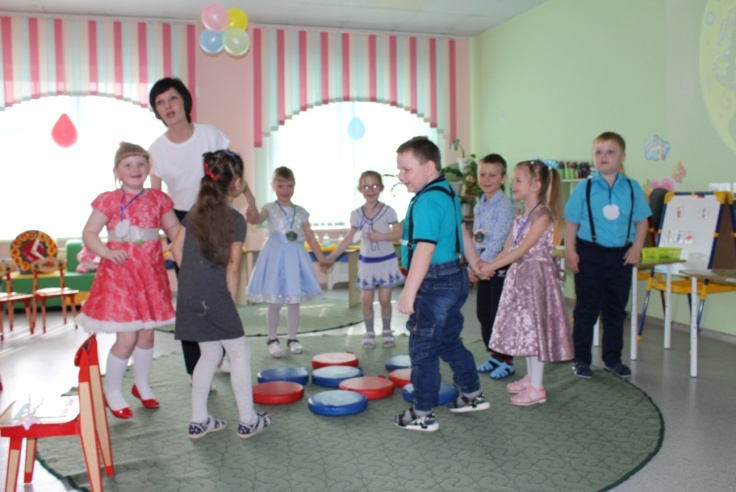 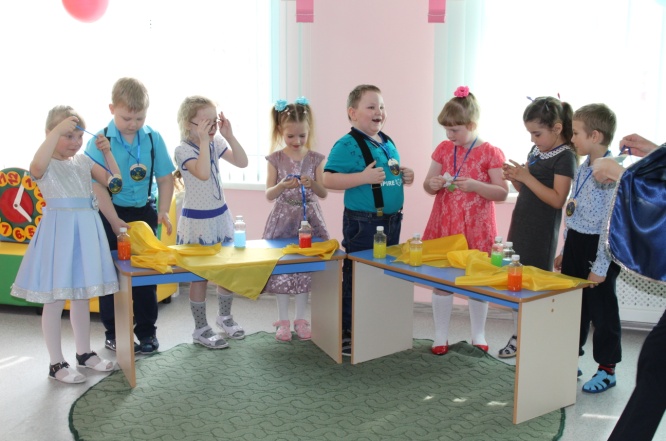 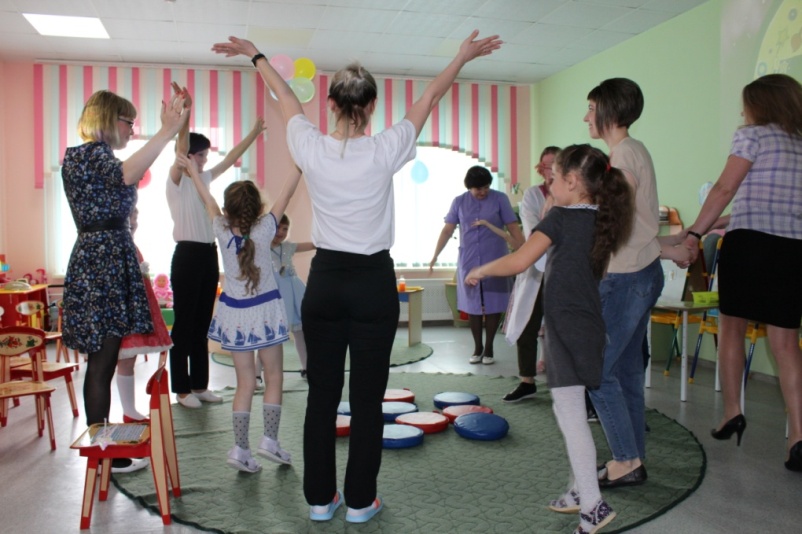 